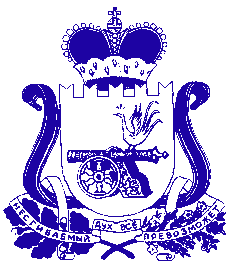 СОВЕТ ДЕПУТАТОВ  ПЕЧЕРСКОГО СЕЛЬСКОГО ПОСЕЛЕНИЯСМОЛЕНСКОГО РАЙОНА СМОЛЕНСКОЙ ОБЛАСТИЧЕТВЕРТОГО СОЗЫВА     РЕШЕНИЕот  15  мая   2023   года							    № 30Об отчете  Директора  МУП «Печерские коммунальные системы»  за   2022 год.           Заслушав отчет директора МУП «Печерские коммунальные системы Лазарева Александра Александровича, Совет депутатов Печерского сельского поселения Смоленского района Смоленской области четвертого созываРЕШИЛ:Отчет директора МУП «Печерские коммунальные системы» Лазарева Александра Александровича за 2022 год принять к сведению и считать работу МУП «ПКС»  удовлетворительной.Отчет директора МУП «Печерские коммунальные системы» включить в план работы Совета депутатов Печерского сельского поселения Смоленского района Смоленской области четвертого созыва на 2024 год.Глава муниципального образованияПечерского  сельского поселения                                                Смоленского района Смоленской области                           Ю.Л. Митрофанов